Всероссийская экологическая акция по сбору макулатуры «#БумБатл»В нашем детском саду в октябре месяце прошла акция по сбору макулатуры «#БумБатл». «#БумБатл» - это возможность проявить заботу о природе, сдав бумагу на переработку. Но, как и любой батл, это еще и соревнование по количеству собранной макулатуры.Основной целью акции стало стремление к сохранению окружающей среды и ресурсосбережению, бережное отношение к природе, привлечение внимания детей и их родителей к необходимости вторичного использования природных ресурсов.Дети и родители группы «Капелька» не остались равнодушными и собрали макулатуру.  Экономя ресурсы, мы заботимся, прежде всего, о будущем нашей планеты! Родители и дети принявших участие в этой акции, внесли вклад в сохранение экологических ресурсов.Мы благодарим родителей за участие!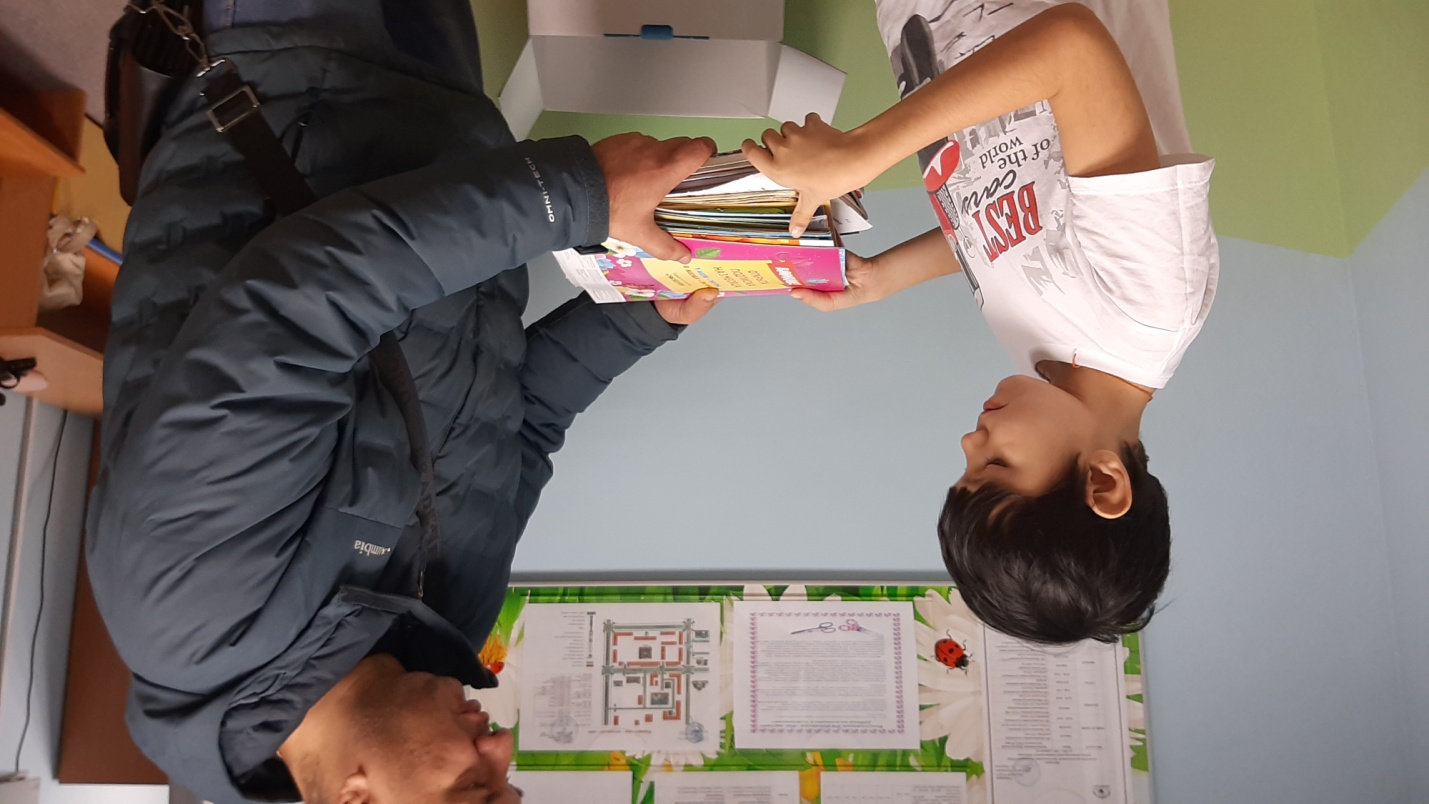 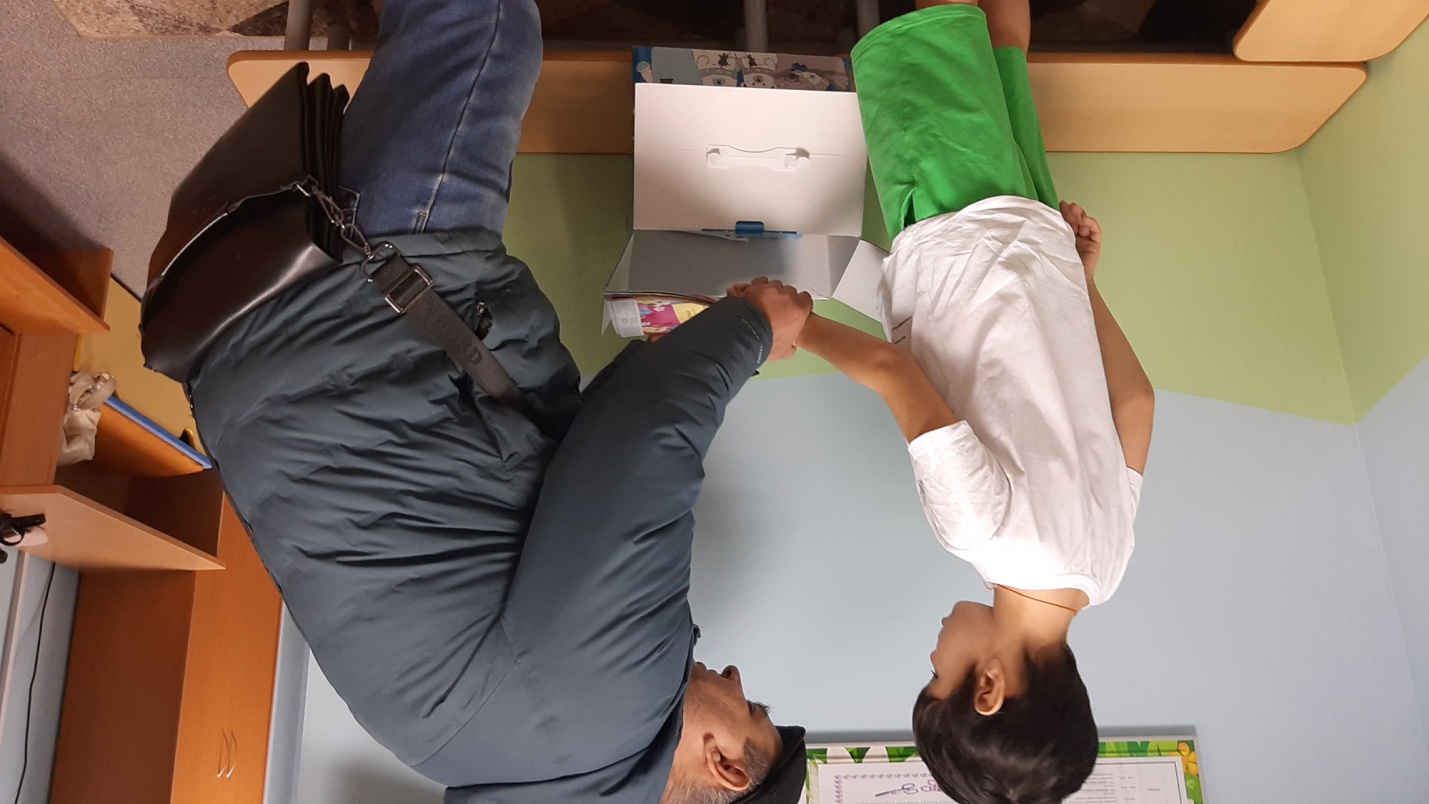 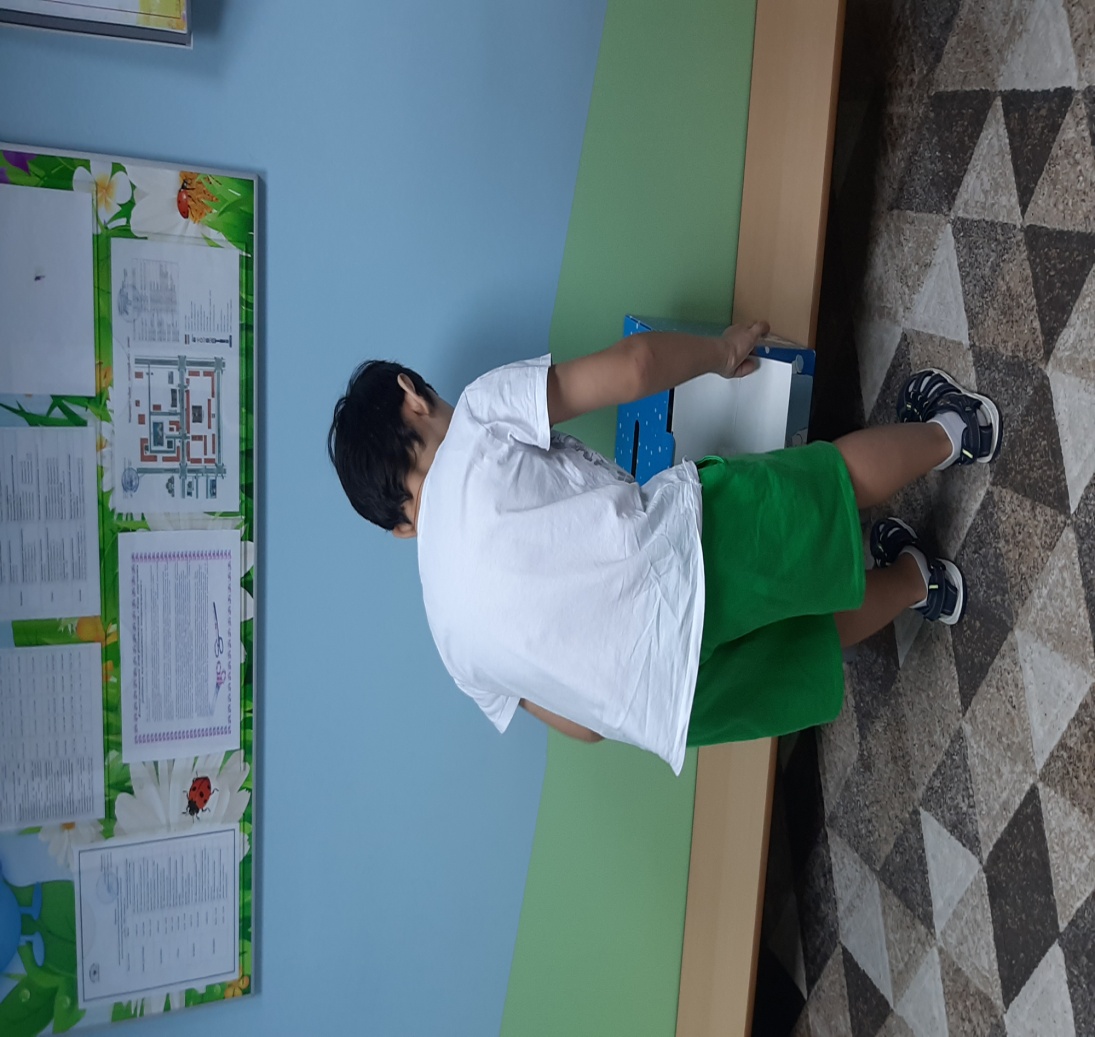 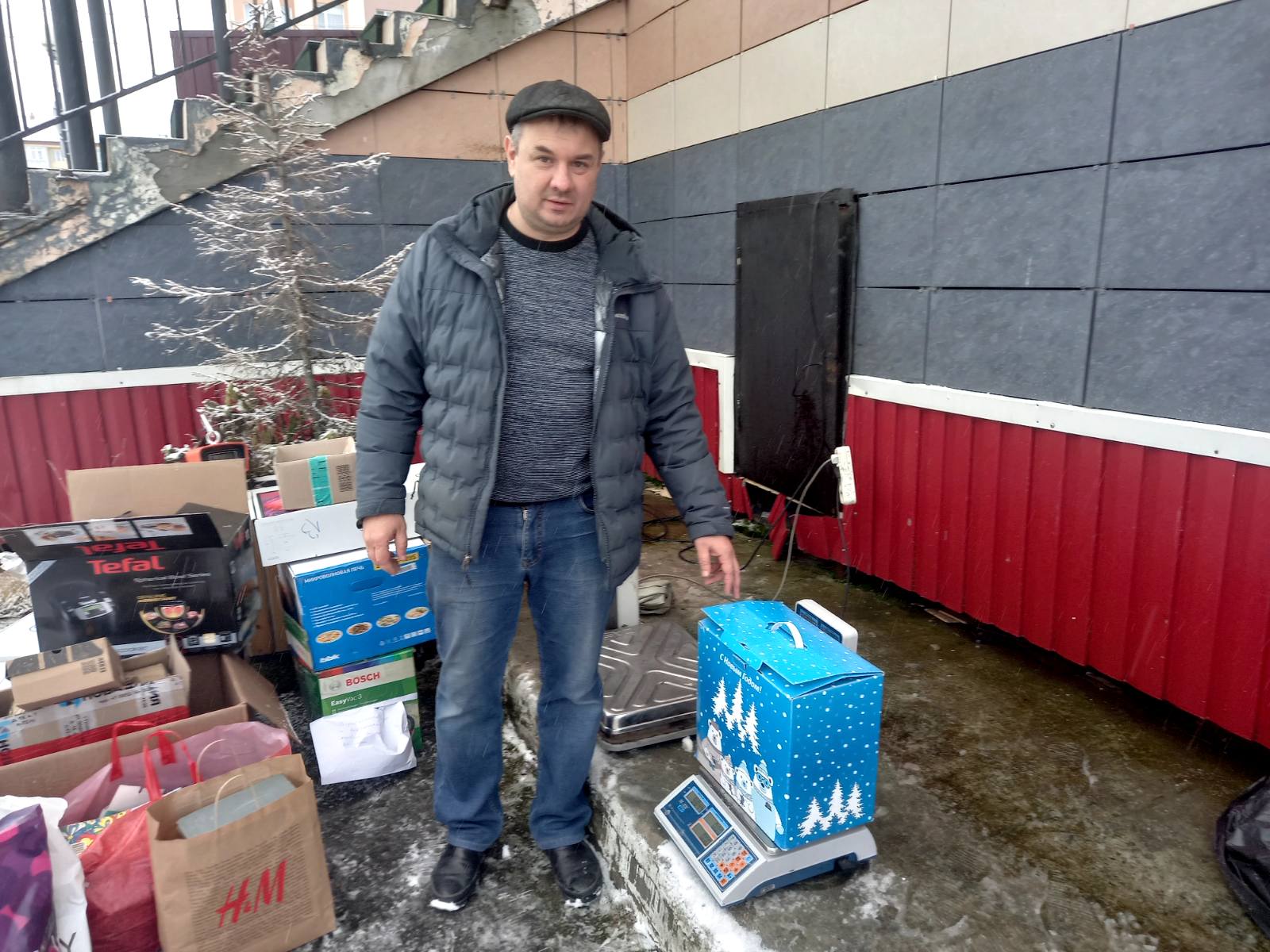 